FOR IMMEDIATE RELEASE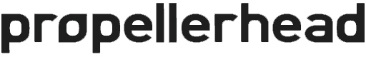 Propellerhead Releases Quad Note Generator Rack Extension for ReasonNew Player plugin creates endless stream of musical melodies, rhythms and harmoniesSTOCKHOLM, Sweden December 4, 2018 — Propellerhead Software today released the Quad Note Generator Player Rack Extension for Reason. Create melodies, rhythms and harmonies you may not have thought of with Quad Note Generator. This new Player Device will help create bass lines, leads lines or other musical phrases to fit your music, based on scale and your preferences for rhythm and variation. Far beyond just random notes, Quad Note Generator will take your music and turn it upside down or turn the beat around. Slight variations or complete improv–it’s up to you.“Players, our MIDI effects, have always been about making music faster and kickstarting new ideas.” said Mattias Häggström Gerdt, Product Manager, “Quad Note Generator goes even further, generating a stream of unpredictable melodies, rhythms and harmonies—with enough control to feel in control. Add it to your favorite instrument and get new ideas for any type of music.”You can use Quad Note Generator in several ways. Use it as your starting point to help you set off in a direction with your song. Or use it to spice up something you are already working on. If you like, you can record the Quad Note Generator performance into Reason’s main sequencer to for final editing. With the freeze function, you can create phrases that are part repetitive and part improvisational in nature. Quad Note Generator features: Four separate note generatorsCreate musical melodies and patternsControl variations for note and rhythmUse freeze function to capture perfect motifsRecord performances to Reason’s main sequencerComes with a variety of inspiring patches to get you startedView the Quad Note Generator announcement video here.To learn more about Quad Note Generator, click here for further details.Pricing & AvailabilityQuad Note Generator is available for immediate download via the Propellerhead store and will retail for 69 USD / EUR. Photo file: Propellerhead_QuadNoteGenerator.jpgPhoto caption: Propellerhead Software has released the Quad Note Generator Player Rack Extension for ReasonAbout Propellerhead SoftwareFormed in 1994, Propellerhead Software is a privately owned company based in Stockholm, Sweden. Renowned for its musician-centric approach, Propellerhead has created some of the world’s most innovative music software applications, interfaces and technology standards. Musicians, producers and the media have praised Figure, Reason, ReCycle and ReBirth applications for being inspiring, great sounding and of impeccable quality. Technologies such as ReWire and the REX file format are de-facto industry standards, implemented in all major music software. Today, Propellerhead’s products are used all over the world by hundreds of thousands of professionals and enthusiasts for all kinds of music making. http://www.propellerheads.se. Press contactsFor further information, please contact our press representative:Ed James
ed@clynemedia.comFor online press releases, high-resolution images and other media resources, please go to www.propellerheads.se/press. 